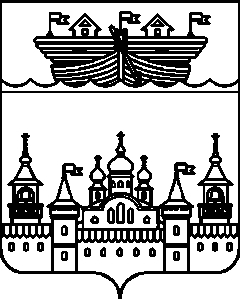 АДМИНИСТРАЦИЯГЛУХОВСКОГО СЕЛЬСОВЕТАВОСКРЕСЕНСКОГО МУНИЦИПАЛЬНОГО РАЙОНА НИЖЕГОРОДСКОЙ ОБЛАСТИПОСТАНОВЛЕНИЕ20 октября 2021 года                                                                                   № 73Об обеспечении безопасности населения на водных объектах в осенне-зимний период 2021 – 2022 годов на территории Глуховского сельсовета Воскресенского муниципального района Нижегородской областиВ соответствии с Федеральным законом от 6 октября 1999 года №184-ФЗ «Об общих принципах организации законодательных (представительных) и исполнительных органов государственной власти субъектов Российской Федерации», Федеральным законом от 6 октября 2003 года №131-ФЗ «Об общих принципах организации местного самоуправления в Российской Федерации», постановлением Правительства Нижегородской области от 14 мая 2005 года № 120 «Об утверждении Правил охраны жизни людей на водных объектах в Нижегородской области», в целях обеспечения безопасности людей на водных объектах в осеннее - зимний период 2021 -2022 годов исключения риска возникновения чрезвычайных ситуаций на воде, администрация Глуховского сельсовета Воскресенского муниципального района Нижегородской области постановляет:1.Утвердить План мероприятий по обеспечению безопасности населения на водных объектах в осенне-зимний период 2021-2022 годов. (Приложение 1)3.Рекомендовать депутатам сельсовета, учителям МОУ Глуховская СОШ, медработникам Глуховского и Поповского ФАПов постоянно проводить работу по обеспечению безопасности жизни населения на водоемах и разъяснения правил поведения и мер безопасности при перемещении людей по льду.4.Разместить настоящее постановление в информационно-телекоммуникационной сети Интернет на официальном сайте администрации Воскресенского муниципального района Нижегородской области.5.Контроль над исполнением настоящего постановления оставляю за собой.Глава администрации	И.Ю.ДубоваПриложение 1 к постановлениюадминистрации Глуховского сельсовета Воскресенского муниципального районаНижегородской областиот 20.10.2021 г. № 73ПЛАНМЕРОПРИЯТИЙ ПО ОБЕСПЕЧЕНИЮ БЕЗОПАСНОСТИ
НАСЕЛЕНИЯ НА ВОДНЫХ ОБЪЕКТАХ В ОСЕННЕ-ЗИМНИЙ ПЕРИОД 2021-2022 годов№ п/пНаименование мероприятийОтветственныйСрок исполнения1.Распространение памяток населению по правилам поведения и обеспечения безопасности на водоёмахГлава администрацииВ течение осенне-зимнего периода2.Информирование населения об обстановке на водных объектах и о правилах поведения на реках и водоёмахГлава администрацииВ течение осенне-зимнего периода3.В местах массовой рыбной ловли и потенциально опасных участках водоёмов установить предупреждающие (запрещающие) знакиГлава администрацииДо 10.12.20214.Организация проверок потенциально опасных участков водоемов с разъяснением рыболовам - любителям о запрете ловли рыбы на данном участкеГлава администрацииВ течение всего осенне-зимнего периода